New Streaming Businesses Open Up New Roles at Big Media CompaniesAs TV viewers spend more time on streaming video platforms, big media companies have gotten more serious about building their own subscription streaming services — or “direct to consumer” products, as the companies call them. That’s led to the creation of new executive roles and responsibilities at companies that historically haven’t sold subscription products to customers.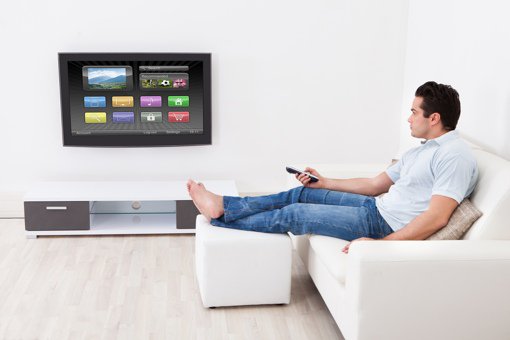 Digiday 8.9.18https://digiday.com/media/new-streaming-businesses-open-up-new-roles-at-big-media-companies/?utm_source=Listrak&utm_medium=Email&utm_term=Streaming+Opens+Up+New+Roles+At+Big+Media&utm_campaign=The+Local+TV+Consolidation+Race+Is+HereImage credit:https://www.techlicious.com/images/av/man-watching-smart-tv-shutterstock-510px.jpg